1. Вимоги до оформлення матеріалів роботиДля підготовки роботи необхідно використовувати шрифт Times New Roman розміром 14 pt. та 1,5 міжрядковий інтервал. Формат сторінок А4. Поля: 2,5 см зліва, 1,5 см справа, 2 см зверху і 2 см знизу. Сторінки нумеруються у правому верхньому куті. Для підготовки доповіді можна застосовувати текстовий редактор Microsoft Office Word.Нумерація рисунків, таблиць та формул здійснюється в межах розділу або наскрізна.2. Приклад подання рисункаНалаштування ІР-адреси комунікаційної карти перетворювача частоти подано на рис. 1.1.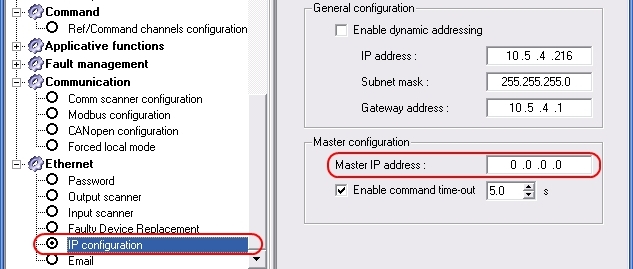 Рисунок 1.1 – Налаштування ІР-адреси комунікаційної карти перетворювача частотиНаступним кроком налаштування ПЧ є вибір адрес регістрів (слів), необхідних для управління приводом.3. Приклад подання таблиціДля моніторингу та управління перетворювачем частоти необхідно в мережі Modbus RTU здійснювати читання / запис наступних регістрів (табл. 1.1).Таблиця 1.1 – Список регістрів ПЧ для моніторингу та управлінняВстановлення каналу управління можна здійснити через передню панель, або за допомогою спеціалізованого програмного забезпечення (Power Suite, SoMove).Приклад подання формулТрифазний асинхронний двигун споживає з мережі активну потужність:	,	(1.1)де U1 – напруга, яка підводиться до двигуна;І1 – струм, який протікає по обмотці статора;1 – кут між напругою та струмом обмотки статора.Регістр (код)Адреса (dec)Адреса (hex)ФункціяКоманда (CMDD)86010х2199запис / читанняЗавдання (LFRD)86020х219Азапис / читанняСтатус (ETAD)86030х219ВчитанняШвидкість (RFRD)86040х219Считання (об/хв)Струм (LCR)32040х0С84читання (0,1 А)